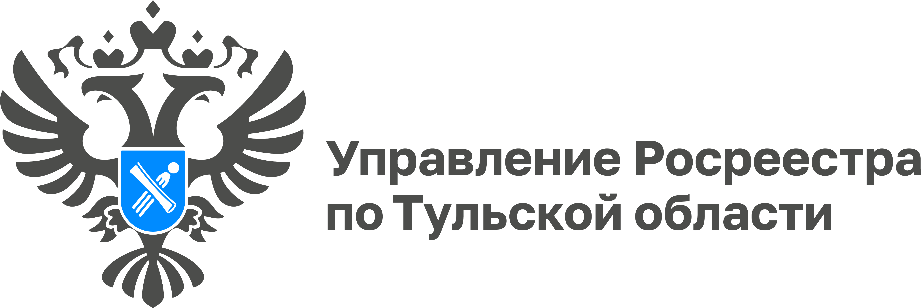 В октябре 2023 года на учетно-регистрационные действия подано более 31 тысячи заявленийОдним из значимых направлений деятельности Управления Росреестра по Тульской области является оказание услуг по государственной регистрации прав и государственному кадастровому учету объектов недвижимости. Так, на территории региона за октябрь текущего года на учетно-регистрационные действия поступило 31 285 заявлений, 63,4% из которых, поступило в Управление в электронном виде.Из них на государственную регистрацию прав поступило 18 634 заявления (54,1% - в электронном виде), на государственный кадастровый учет – 9 980 заявлений (83,4% - в электронном виде), на проведение единой процедуры поступило 2 671 заявление (54% - в электронном виде).«Для упрощения получения государственных услуг Росреестра, на официальном сайте https://rosreestr.gov.ru/   доступны основные услуги по регистрации объектов недвижимости, а также пошаговые инструкции получения каждой государственной услуги и сроки их предоставления. Использование онлайн-сервисов позволяет существенно сократить сроки учетно-регистрационных действий, а также способствует повышению качества получения государственных услуг для создания комфортных условий граждан региона», - рассказала заместитель руководителя Управдения Росреестра по Тульской области Татьяна Трусова.